lMADONAS NOVADA PAŠVALDĪBA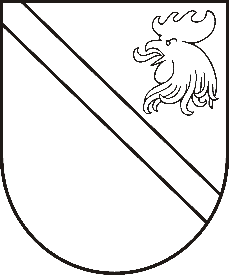 Reģ. Nr. 90000054572Saieta laukums 1, Madona, Madonas novads, LV-4801 t. 64860090, e-pasts: pasts@madona.lv ___________________________________________________________________________MADONAS NOVADA PAŠVALDĪBAS DOMESLĒMUMSMadonā2020.gada 30.jūlijā									           Nr.301									     (protokols Nr.15, 22.p.)Par ikgadējā apmaksātā atvaļinājuma daļas piešķiršanu Madonas novada pašvaldības domes priekšsēdētājamMadonas novada pašvaldība ir saņēmusi Madonas novada pašvaldības domes priekšsēdētāja Agra Lungeviča lūgumu piešķirt viņam atvaļinājumu laikā no 03.08.2020. līdz 16.08.2020. Saskaņā ar Valsts un pašvaldību institūciju amatpersonu un darbinieku atlīdzības likuma 3.panta ceturtās daļas 8.punktu un 41.panta pirmo daļu, 42.panta pirmo un devīto daļu, Madonas novada pašvaldības institūciju amatpersonu un darbinieku atlīdzības nolikuma 4.13., 14.5.punktu, Madonas novada pašvaldības domes priekšsēdētājam ir tiesības uz ikgadējo apmaksāto atvaļinājumu 4 nedēļu apmērā katrā darba gadā un apmaksātu papildatvaļinājumu pēc pilna ikgadējā apmaksātā atvaļinājuma izmantošanas 5 darba dienas, kuru izmanto laikposmā līdz nākamajam ikgadējam apmaksātajam atvaļinājumam. Agris Lungevičs ir pilnīgi izmantojis ikgadējo apmaksātu atvaļinājumu par darba periodu līdz 25.05.2018. un papildatvaļinājumu 5 darba dienu apmērā par darba gadu no 01.07.2016.-30.06.2017. Ir izmantota arī ikgadējā apmaksātā atvaļinājuma daļa - 10 kalendāras dienas par darba periodu līdz 30.09.2018.Pamatojoties uz likuma Par pašvaldībām 21.panta 27.punktu, atklāti balsojot: PAR – 13 (Andrejs Ceļapīters, Artūrs Čačka, Andris Dombrovskis, Zigfrīds Gora, Antra Gotlaufa, Artūrs Grandāns, Gunārs Ikaunieks, Valda Kļaviņa, Ivars Miķelsons, Andris Sakne, Rihards Saulītis, Inese Strode, Aleksandrs Šrubs), PRET – NAV, ATTURAS – NAV, Madonas novada pašvaldības dome NOLEMJ:Piešķirt Madonas novada pašvaldības domes priekšsēdētājam Agrim Lungevičam ikgadējā apmaksātā atvaļinājuma daļu laikā no 03.08.2020. līdz 16.08.2020. (ieskaitot) (14 kalendāras dienas, tai skaitā 10 darba dienas) par darba periodu no 01.10.2018.-31.03.2019.Domes priekšsēdētājs								         A.LungevičsO.Elsiņa 64860093